         В целях корректировки правового акта, п о с т а н о в л я ю:Внести   изменение   в Приложение к постановлению главы  от   07.12.2022 г. № 01-03-794/2 «Об утверждении Порядка предоставления льготного проезда для работников образовательных учреждений МБОУ «СОШ № 5 г. Ленска», МКДОУ «Детский сад «Искорка» г. Ленска», МКОУ С(К)ОШИ VIII вида в городском общественном транспорте на территории муниципального образования «Город Ленск»: Пункта    1.2.    Приложения     к       постановлению     изложить   в следующей редакции: «Льготный проезд в размере 50% от утвержденного на территории муниципального образования «Город Ленск» тарифа на городские пассажирские перевозки устанавливается для работников образовательных учреждений микрорайона «Разведчик» г. Ленска при оплате проезда с использованием транспортного кошелька Карты жителя Якутии».Главному специалисту управления делами (Иванская Е. С.) опубликовать данное постановление в средствах массовой информации и обеспечить размещение на официальном сайте муниципального образования «Ленский район».Настоящее постановление вступает в силу с момента его принятия.Контроль исполнения   настоящего   постановления   возложить   на заместителя главы по социальным вопросам Петрова П.Л.Муниципальное образование«ЛЕНСКИЙ РАЙОН»Республики Саха (Якутия)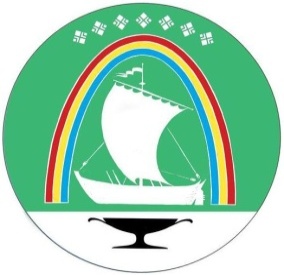 Саха Өрөспүүбүлүкэтин «ЛЕНСКЭЙ ОРОЙУОН» муниципальнайтэриллиитэПОСТАНОВЛЕНИЕ                  УУРААХг. Ленск                      Ленскэй кот «09» __декабря__ 2022 года                                №  __01-03-798/2__от «09» __декабря__ 2022 года                                №  __01-03-798/2__О внесении изменений в постановление главы от 07.12.2022 года № 01-03-794/2О внесении изменений в постановление главы от 07.12.2022 года № 01-03-794/2О внесении изменений в постановление главы от 07.12.2022 года № 01-03-794/2Глава                                                                                                                                                                                           Ж.Ж. Абильманов